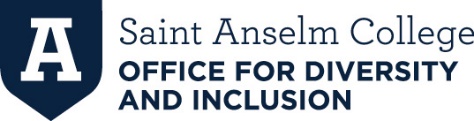 Diversity & Inclusion Innovation FundApplication Cover SheetAs part of the College’s strategic priorities, the Diversity & Inclusion Innovation Fund (DIIF) invites proposals for initiatives that improve diversity and inclusion through cross-campus collaboration in harmony with our Catholic and Benedictine values. Proposals should emphasize long-term community development and growth. Initiatives are intended to be completed within one academic year and are eligible for grants ranging from $500-$2,500.  Please complete this coversheet as well as a detailed description of your project proposal as outlined in the Request for Proposal (RFP). The coversheet and proposal should be typed, single sided, and electronically submitted via e-mail to the Diversity & Inclusion Fund at DIIF@anselm.edu.(return by noon the 15th of the month).Project title:
*Examples: Co-chair, Core Council, Campus Ministry, Professor of Biology, student athlete etc.** One of the contacts must be faculty or staff.Please provide a brief overview (75 words or less) of your proposed project: Total funding request: 	$	     Are you willing to accept partial funding?      Please list your collaborators and their roles. Please also indicate any financial/material  contributions of these collaborators (if any): Questions regarding submission details may be directed to Paro Pope at ppope@anselm.edu  Questions regarding project consultation may be directed to Dr. Ande Diaz at adiaz@anselm.edu ***Student initiated proposals must include contact name, email and sign-off of co-sponsoring department for funding disbursement.Primary Contact:Secondary Contact:Name:Name:Department/Office:Department/Office:Campus Box #:Campus Box #:Ext/Phone:Ext/Phone:Title/SAC affiliation*:Title/SAC affiliation*:YES:NO:Co-Sponsoring Department:Contact Name:Email:Signature: